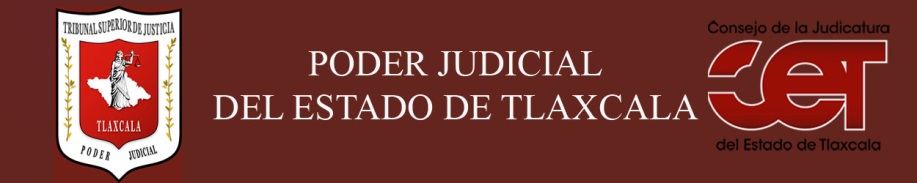 Formato público de Currículum VitaeI.- DATOS GENERALES:I.- DATOS GENERALES:Nombre:Vianey Estrada VeraCargo en el Poder Judicial: Encargada de la Dirección Jurídica del Tribunal Superior de Justicia del Estado de TlaxcalaÁrea de Adscripción: Presidencia del Tribunal Superior de Justicia del Estado de TlaxcalaFecha de Nacimiento: (cuando se requiera para ejercer el cargo) 7 de septiembre de 1984II.- PREPARACIÓN ACADÉMICA: II.- PREPARACIÓN ACADÉMICA: Último grado de estudios:LicenciaturaInstitución:Universidad Autónoma de TlaxcalaPeriodo:2002-2007Documento: Certificado de EstudiosTítulo Profesional: Licenciado en DerechoCédula: 09308170Estudios Profesionales:Institución: Periodo: Documento: Cédula: III.- EXPERIENCIA LABORAL: a)  tres últimos empleosIII.- EXPERIENCIA LABORAL: a)  tres últimos empleosIII.- EXPERIENCIA LABORAL: a)  tres últimos empleos1Periodo (día/mes/año) a (día/mes/año):22/09/2007Nombre de la Empresa:Nombre de la Empresa:Despacho independiente.Cargo o puesto desempeñado:Cargo o puesto desempeñado:Abogado litigante.Campo de Experiencia:  Campo de Experiencia:  Litigio civil y mercantil.2Periodo (día/mes/año) a (día/mes/año):15/05/2008Nombre de la Empresa:Nombre de la Empresa:Consejería Jurídica del Ejecutivo.Cargo o puesto desempeñado:Cargo o puesto desempeñado:Defensor Público.Campo de Experiencia:  Campo de Experiencia:  Derecho administrativo, civil, constitucional, mercantil.3Periodo (día/mes/año) a (día/mes/año):15/01/2017Nombre de la Empresa:Nombre de la Empresa:Consejería Jurídica del Ejecutivo.Cargo o puesto desempeñado:Cargo o puesto desempeñado:Encargada del Departamento de Supervisión y Seguimiento de AcuerdosCampo de Experiencia:  Campo de Experiencia:  Derecho administrativo, civil, mercantil, agrario, laboral, constitucional.IV.- EXPERIENCIA LABORAL: b)Últimos cargos en el Poder Judicial:IV.- EXPERIENCIA LABORAL: b)Últimos cargos en el Poder Judicial:IV.- EXPERIENCIA LABORAL: b)Últimos cargos en el Poder Judicial:Área de adscripciónPeriodo 123V.- INFORMACION COMPLEMENTARIA:Últimos cursos y/o conferencias y/o capacitaciones y/o diplomados, etc. (de al menos cinco cursos)V.- INFORMACION COMPLEMENTARIA:Últimos cursos y/o conferencias y/o capacitaciones y/o diplomados, etc. (de al menos cinco cursos)V.- INFORMACION COMPLEMENTARIA:Últimos cursos y/o conferencias y/o capacitaciones y/o diplomados, etc. (de al menos cinco cursos)V.- INFORMACION COMPLEMENTARIA:Últimos cursos y/o conferencias y/o capacitaciones y/o diplomados, etc. (de al menos cinco cursos)Nombre del PonenteInstitución que impartióFecha o periodo1Diplomado Internacional: Derecho, Política y Sociedad, problemas y perspectivas contemporáneas.Ponente: Varios.Universidad Autónoma de Tlaxcala (CIJUREP) 20072Diplomado en Argumentación JurídicaPonente: VariosUniversidad Autónoma de Tlaxcala (CIJUREP) 20073Diplomado en Derecho Constitucional y Actualización Jurisprudencial.Ponente: Varios.Casa de la Cultura Jurídica “José Miguel Guridi Alcocer” de la SCJN 20124Diplomado en Argumentación JurídicaPonente: Varios Casa de la Cultura Jurídica “José Miguel Guridi Alcocer” de la SCJN20165Foro: “Por el derecho a las familias a vivir sin violencia”Ponente: VariosComisión Nacional de los Derechos Humanos e Instituciones convocantes del  Estado de Tlaxcala.2017VI.- Sanciones Administrativas Definitivas (dos ejercicios anteriores a la fecha):VI.- Sanciones Administrativas Definitivas (dos ejercicios anteriores a la fecha):VI.- Sanciones Administrativas Definitivas (dos ejercicios anteriores a la fecha):VI.- Sanciones Administrativas Definitivas (dos ejercicios anteriores a la fecha):SiNoEjercicioNota: Las sanciones definitivas se encuentran especificadas en la fracción  XVIII del artículo 63 de la Ley de Transparencia y Acceso a la Información Pública del Estado, publicadas en el sitio web oficial del Poder Judicial, en la sección de Transparencia.x2017x2016VII.- Fecha de actualización de la información proporcionada:VII.- Fecha de actualización de la información proporcionada:Santa Anita Huiloac, Apizaco, Tlaxcala, a  05  de julio de 2018.Santa Anita Huiloac, Apizaco, Tlaxcala, a  05  de julio de 2018.